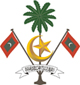 މިނިސްޓްރީ އޮފް އެންވަޔަރަންމަންޓް އެންޑް އެނާރޖީމާލެ، ދިވެހިރާއްޖެއިއުލާން ނަންބަރު:   (IUL)438-WS/438/2018/19 މަޝްރޫޢުގެ ނަން: ށ.ކަނޑިތީމުގައި ޤާއިމްކުރާ ވާރޭފެން ނަގާ ރައްކާކުރާ ނިޒާމު ޤާއިމްކުރުމުގެ މަސައްކަތްބީލަން ފޮތްބީލަން ދޫކުރާ ފަރާތް: މިނިސްޓްރީ އޮފް އެންވަޔަރަންމަންޓް އެންޑް އެނަރޖީ،               ގްރީން ބިލްޑިންގ، ހަނދުވަރީ ހިނގުން،              މާފަންނު، މާލެ، 20392، ދިވެހިރާއްޖެބީލަމާއިއެކު ހުށަހަޅާ ސިޓީ( ހުށަހަޅާފަރާތުގެ އެޑްރެސް )                 މިނިސްޓަރ އޮފް އެންވަޔަރަންމަންޓް އެންޑް އެނަރޖީ އަލްފާޟިލް ޠާރިޤު އިބްރާހީމަށް،                                                                  ވެދުން ސަލާމަށްފަހު ދަންނަވަމެވެ.                                                       ށ.ކަނޑިތީމުގައި ޤާއިމްކުރާ ވާރޭފެން ނަގާ ރައްކާކުރާ ނިޒާމުގެ މަސައްކަތް އަމިއްލަ ތަކެތީގައި  ކޮށްދޭނެ ފަރާތެއް ހޯދުމަށްޓަކައި ........ ވަނަ ދުވަހު ކޮށްފައިވާ ............. ނަންބަރު އިއުލާނާއި ހަވާލާދީ ދަންނަވަމެވެ.                  މިބީލަމުގައި ބަޔާންކުރެވިފައިވާ މަސައްކަތް ކުރުމަށް .................. ރުފިޔާއަށް އަޅުގަނޑު ހުށަހަޅަމެވެ. މި މަސައްކަތްކުރުމަށް އަޅުގަނޑު ހުށަހަޅާ މުއްދަތަކީ ކޮންޓްރެކްޓްގައި ސޮއިކުރެވޭ ތާރީޚުން ފެށިގެން 60 ދުވަހުހެވެ.                 މިބީލަމުގައި ހިމެނިފައިވާ ހުރިހާ މައުލޫމާތުތަކާއި މިބީލަމާއި އެކުގައި ހުށަހަޅާފައިވާ ލިޔެކިޔުންތަކުގައިވަނީ ޞައްހަ ތެދު މައުލޫމާތުކަން އަޅުގަނޑު ޔަޤީންކޮށްދެމެވެ. އަދި ހުށަހަޅާފައިވާ ބީލަމުގައި އެއްވެސް އޮޅުވާލުމެއް ނުވަތަ ދޮގު މައުލޫމާތު ތަކެއްވާނަމަ ބީލަން ބާތިލް ކުރުމުގެ އިޚްތިޔާރު ތިޔަފަރާތަށް ލިބިގެންވާކަމަށް އަޅުގަނޑު ޤަބޫލުކުރަމެވެ.				އިޙްތިރާމް ޤަބޫލް ކުރެއްވުން އެދެމެވެ. 	                                 ........................  2018(ސޮއި)	          .........................	      ( ނަމާއި އައި.ޑީ ކާޑު ނަންބަރު )މިނިސްޓްރީ އޮފް އެންވަޔަރަންމަންޓް އެންޑް އެނާރޖީ    މާލެ، ދިވެހިރާއްޖެބީލަމާ ބެހޭ އިރުޝާދުތަޢާރަފްމި މަޝްރޫއުއަކީ ހޫނު މޫސުމުގައި ރާއްޖޭގެ ރަށްރަށަށް ދިމާވާ ބޯފެނަށް ޖެހުމުގެ މައްސަލައަށް ދާއިމީ ހައްލެއް ހޯދުމަށްޓަކައި ކުރެވޭ މަސައްކަތުގެ ތެރެއިން، ރަށްރަށުގެ އިޖްތިމާއި ޞަރަހައްދުތަކުގައި ވާރޭފެން ނަގާ ރައްކާކުރާނެ ނިޒާމެއް ޤާއިމްކުރުމަށް ކުރިއަށް ގެންދެވޭ މަޝްރޫޢެކެވެ.މަސައްކަތުގެ ތަފްސީލްރަށު ކައުންސިލުން ފާހަގަ ކުރައްވާ ތަންތަނުގައި ވާރޭ ފެން ނަގާ ރައްކާކުރާ ނިޒާމް ޤާއިމްކުރެވެންވާނީ ތިރީގައި ބަޔާންކުރެވިފައިވާ ކަންތައް ހިމެނޭގޮތަށެވެ.ސައިޓް ސާފު ކުރުންތަކެތި ހޯދުންފައުންޑޭޝަން އެޅުންކޮލަމްތައް ހެދުންފުރާޅު އެޅުންޓޭންކްތައް ބެހެއްޓުންފެން ވައިރުކުރުންފައިނަލް އިންސްޕެކްޝަންމަސައްކަތް ނިންމުމަށް ކަނޑައެޅިފައިވާ މުއްދަތަކީ ކޮންޓްރެކްޓް ސޮއި ކުރެވޭ ތާރީޚުން ފެށިގެން60  ދުވަހެވެ.ބީލަންތައް އަގު ވަޒަންކުރުމުގައި ބަލާނެ މިންގަނޑުތައްމިމަސައްކަތަށް ހުށަހަޅާ ބީލަންތައް އިވެލުއޭޓްކުރުމުގައި މާރކްސް ދެވޭނީ ތިރީގައި ބަޔާންކުރެވިފައިވާ ގޮތުގެ މަތިންނެވެ.އަގު –50 މާރކްސް= ހުށަހަޅާފައިވާ އެންމެ ހެޔޮ އަގު / ބީލަންހުށަހެޅިފަރާތް ހުށަހެޅި އަގު × 50ކޮންސްޓްރަކްޝަން މަސައްކަތުގެ ތަޖުރިބާ- 15 މާރކްސްގުޅުންހުރި މަސައްކަތުގެ ތަޖުރިބާ- 15 މާރކްސްމަސައްކަތް ކުރުމަށް ބޭނުންވާ އާލާތްތަށް ހުރި މިންވަރު- 10 މާރކްސްތިރީގައި ބަޔާންކުރެވިފައިވާ އާލާތްތައް ބީލަންހުށަހަޅާފަރާތުގައި ހުރިކަން ނުވަތަ ކުއްޔަށް ލިބޭނެކަމުގެ ޔަގީންކުރަންވާނެއެވެ. މިގޮތުން ފޯރމް 3 ގައި ވާ ފޯމެޓް ފުރިހަމަކުރެއްވުމަށްފަހު ބީލަމާއިއެކު ހުށަހަޅަންވާނެއެވެ. މި މުހިންމު 04 އާލާތް ޔާގީންކޮށްދޭ ފަރާތްތަކަށް 08 މާރކްސް ލިބޭނެއެވެ.       އަދި އިތުރަށް މިފަދަ މަސައްކަތްކުރުމަށް ބޭނުންވާ އާލާތްތައް ބީލަންހުށަހަޅާފަރާތުގައި ހުރެއްޖެނަމަ ކޮންމެ އިތުރުވާ އާލަތަކަށް 01 މާރކްސް ލިބޭނެއެވެ.މަސައްކަތަށް ޤާބިލްބޭފުޅުން ފޯރުކޮށްދެވޭ މިންވަރު- 10 މާރކްސްނޯޓް: މަސައްކަތަށް ހޮވޭނީ  އިވެލުއޭޝަންއިން އެންމެ މަތިން މަރކްސް ލިބޭ ފަރާތެކެވެ.  މަސައްކަތް އެވޯރޑް ކުރެވޭ ފަރާތުން ދައުލަތައް ދައްކަންޖެހޭ ފައިސާ އެއް ދައްކަން އޮތްނަމަ، 07 ދުވަސް ތެރޭގައި އެފައިސާ ޚަލާސްކޮށް ޓެކްސް ކްލިއަރެންސް ރިޕޯރޓް މިނިސްޓްރީއަށް ހުށަހަޅަންވާނެއެވެ.ހުށައަޅާ ބީލަމާއިއެކު ހުށައަޅަންޖެހޭ ތަކެތިކުންފުންޏެއްނަމަ، ކުންފުނީގެ ރަޖިސްޓްރީގެ ކޮޕީ އަދި މީރާގެ ރަޖިސްޓްރޭޝަން ކޮޕީ / އަމިއްލަ ފަރާތަކުންނަމަ ދިވެހި ރައްޔިތެއްކަން އަންގައިދޭ ކާޑުގެ ކޮޕީފުރިހަމަ ކޮށްފައިވާ ފޯމް 7,6,5,4,3,2,1ބީލަމާއި ގުޅޭ ޕްރީބިޑް ބައްދަލުވުން އަދި އަންދާސީ ހިސާބު ހުށަހެޅުންމިމަޝްރޫއުގެ ޕްރީ ބިޑް ބައްދަލުވުން އޮންނާނީ 11 ފެބްރުއަރީ 2018 ވާ އާދީއްތަ ދުވަހުގެ ހެނދުނު 10:00 ގައި މިނިސްޓްރީ އޮފް އެންވަޔަރަންމަންޓް އެންޑް އެނަރޖީގައެވެ.ބިޑް ހުޅުވުން އޮންނާނީ 18 ފެބްރުއަރީ 2018 ވާ އާދީއްތަ ދުވަހުގެ ހެނދުނު 10:00 ގައި މިނިސްޓްރީ އޮފް އެންވަޔަރަންމަންޓް އެންޑް އެނަރޖީގައެވެ.ބީލަމާއި ގުޅޭ އިތުރު މަޢުލޫމާތުވާރޭފެން ނަގާ ރައްކާ ކުރާ ނިޒާމް ޤާއިމްކުރާނެ ތަނުގެ ކުރެހުން ޖަދުވަލު 2 ގައި އެވަނީއެވެ.މައުލޫމާތު ސާފްކުރެއްވުމަށް ވަޑައިގެންފައި ނުވާ އެއްވެސް ފަރާތެއްގެ ބީލަން ބަލައެއް ނުގަނެވޭނެއެވެ.  އަދި ބީލަން ހުށައަޅުއްވަން ވަޑައިގަންނަވަން ހަމަޖެހިފައިވާ ދުވަހުގެ ހަމަޖެހިފައިވާ ގަޑީގެ ފަހުން ހުށައަޅާ ބީލަންތަށް ބަލައެއް ނުގަނެވޭނެއެވެ. ދެވިފައިވާ މައުލޫމާތާއި ބެހޭގޮތުން އިތުރަށް ސާފްކުރަށްވަން ބޭނުންފުޅުވާ މައުލޫމާތެއް އޮތްނަމަ މި މިނިސްޓްރީގެ ނަންބަރ 3018341/3018383 އާއި ގުޅުއްވުން އެދެމެވެ. ( އޮފީސް ހުޅުވިފައި ހުންނާނީ ރަސްމީ ބަންދު ދުވަސްތައް ފިޔަވައި ކޮންމެ ދުވަހަކު ހެނދުނު 08:00 އިން މެންދުރު 14:00 އަށެވެ.) ބީލަމާއި ގުޅޭގޮތުން އިތުރަށް ސާފްކުރަށްވަން ބޭނުންފުޅުވާ މައުލޫމާތުތައް ބީލަން ހުށަހަޅުއްވަން ކަނޑައެޅިފައިވާ ތާރިޙުގެ 04 ދުވަހުގެ ކުރިން ހުށަހަޅަންވާނެއެވެ. ހުށައަޅާ ބީލަން ތަކަށް މަދުވެގެން 60 ދުވަހުގެ ވެލިޑިޓީއެއް ދޭންވާނެއެވެ.ހުށަހަޅާ ބީލަމުގެ ކޮންމެ ގަނޑެއްގައި ބީލަން ހުށަހަޅާ ފަރާތުގެ ސޮއިކޮށްފައި އޮންނަންވާނެއެވެ. ކޮންޓްރެކްޓަރަށް ފައިސާ ދެވޭނެ ގޮތުގެ ތަފްސީލްމަސައްކަތުގެ އަގު ދިނުމަށް ހަމަޖެހިފައިވަނީ  ބަޔާންކުރެވިފައިވާ މަސައްކަތްތައް ނިންމުމަށްފަހު އިންވޮއިސް އާއިއެކު މަސައްކަތް ކުރިއަށްގޮސްފައިވާ ގޮތުގެ ތަފްސީލް ރިޕޯޓް މިނިސްޓްރީއަށް ހުށަހެޅުއްވުމުންނެވެ.އެޑްވާންސް ޕޭމަންޓްއަކަށް އެދިލައްވާނަމަ،15%  އަށްވުރެ ބޮޑުނުވާ މިންވަރަކަށް އެޑްވާރންސް ފައިސާ ދެވިދާނެއެވެ. އެޑްވާރންސް ފައިސާދެވޭނީ ދައުލަތުގެ މާލިއްޔާތު ޤަވާއިދު ދަށުން 15% އަށްވާވަރުގެ އެޑްވާރންސް ބޭންކް ގެރެކްޓީއެއް މިނިސްޓްރީއަށް ހުށަހެޅުމުންނެވެ. ފޯމް 1: ކޮންޓްރެކްޓަރުގެ ޕްރޮޕޯސަލް(ބީލަމާއެކު މި ފޯމް ފުރިހަމަ ކޮށްފައި ހުށަހަޅަންވާނެއެވެ).އަޅުގަނޑަކީ/މިކުންފުންޏަކީ މިބީލަމުގައި ބަޔަންކޮށްފައިވާ ބާވަތުގެ މަސައްކަތްކުރާ މީހަކީމެވެ/ކުންފުންޏެކެވެ. މިކަމާއި ގުޅޭ އިތުރު ތަފްސީލް ފޯމް 2 ގައި ހިމެނިފައިވާނެވެ. ކޮންސްޓްރަކްޝަން މަސައްކަތް ކުރާ ބައެއްގެ ގޮތުގައި އަޅުގަނޑު/ކުންފުނި ހަރަކާތްތެރިވާތާ  ......... އަހަރު ވެއްޖެއެވެ.ބީލަމުގައި ބަޔާންކުރެވިފައިވާ މަސައްކަތްތައް ކުރުމަށް ތިރީގައި ބަޔާންކުރެވިފައިވާ މީހުން ފޯރުކޮށްދެވޭނެއެވެ.  ސްޕަރވައިޒަރ  ވެލްޑަރުން  ރާނާ މީހުން  މަސައްކަތު މީހުން (އެހީތެރިން)(ގުޅޭ ގޮޅީގައި ރަނގަޅު ފާހަގަ  ޖައްސަވާށެވެ. )ނޯޓް: ކުންފުންޏެއްނަމަ ކުންފުނި ރަޖިސްޓްރޭޝަން ސެޓްފިކެޓް އަދި ޖީ.އެސް.ޓީ ރެޖިސްޓްރޭޝަން ސެޓްފިކެޓް ޖަދްވަލް 1 ގައި ހިމަންވާނެއެވެ. އަމިއްލަ ފަރާތެއްނަމަ ދިވެހި ރައްޔިތެއްކަން އަންގައިދޭ ކާރޑް ޖަދްވަލް 1 ގައި ހިމަނަންވާނެއެވެ. *މި ބީލަން ފޮތުގައިވާ ފޯމް 1، 2، 3، 4، 5، 6 އަދި 7 ކޮންމެހެން ފުރިހަމަ ކުރަންޖެހޭނެއެވެ.ފޯމް 2: މަސައްކަތުގެ ތަޖުރިބާގެ ތަފްސީލް ފޯމް(ބީލަމާއެކު މި ފޯމް ފުރިހަމަ ކޮށްފައި ހުށަހަޅަންވާނެއެވެ).ނޯޓް: ބީލަމުގައި ތަޖުރިބާގެ ގޮތުގައި ހިމަނަން ބެނުންވާ ކޮންމެ މަސައްކަތަކަށް ވަކި ފޯމެއް ފުރިހަމަ ކުރަންވާނެއެވެ. އަދި ކޮންމެ ފޯމަކާ އެކީ މަސައްކަތް ހަވާލުކުރި ފަރާތުން ދެވިފައިވާ މަސައްކަތް ކުރިކަމުގެ ލިޔުން ހުށަހަޅަންވާނެއެވެ  ފޯމް 3: މަސައްކަތް ކުރުމަށް ބޭނުންކުރާ އާލާތްތަކުގެ ތަފްސީލް(ބީލަމާއެކު މި ފޯމް ފުރިހަމަ ކޮށްފައި ހުށަހަޅަންވާނެއެވެ).ފޯމް 4: މަސައްކަތް ކުރަން ހުށަހަޅާ މީހުންނާއި އެމީހުންގެ މަސައްކަތުގެ ތަފްސީލް(ބީލަމާއެކު މި ފޯމް ފުރިހަމަ ކޮށްފައި ހުށަހަޅަންވާނެއެވެ).ފޯމް 5: މަސައްކަތުގެ ތާވަލް(ބީލަމާއެކު މި ފޯމް ފުރިހަމަ ކޮށްފައި ހުށަހަޅަންވާނެއެވެ).ނޯޓް: ތާވަލްގައި ވަގުތު ހިމަނާނީ ބީލަމުގައި ހިމެނިފައިވާ މަސައްކަތްތަކަށް އެކަންޏެވެ.ފޯމް 7: މަސައްކަތް ކުރުމަށް ހުށަހަޅާ އަގުގެ ޙުލާސާ       (ބީލަމާއެކު މި ފޯމް ފުރިހަމަ ކޮށްފައި ހުށަހަޅަންވާނެއެވެ).ޖަދުވަލް 1 : ކުންފުނި ރަޖިސްޓްރޭޝަން އަދި ޖީ.އެސް.ޓީ ރެޖިސްޓްރޭޝަން ސެޓްފިކެޓް / ދިވެހި ރައްޔިތެއްކަންއަންގައިދޭ ކާރޑްގެ ކޮޕީޖަދުވަލް 2 : މަސައްކަތާއި ގުޅޭ ކުރެހުންތައްމާރކްސްއެއް ކޮންސްޓްރަކްޝަން މަސައްކަތް ކޮށްފައިވާނަމަ5ދެ ކޮންސްޓްރަކްޝަން މަސައްކަތް ކޮށްފައިވާނަމަ                10 ތިން ކޮންސްޓްރަކްޝަން މަސައްކަތް ކޮށްފައިވާނަމަ15މާރކްސްވާރޭފެން ރައްކާކުރާ ނިޒާމުގެ އެއް (01) މަސައްކަތް ކޮށްފައިވާނަމަ5ވާރޭފެން ރައްކާކުރާ ނިޒާމުގެ ދެ (02) މަސައްކަތް ކޮށްފައިވާނަމަ                10 ވާރޭފެން ރައްކާކުރާ ނިޒާމުގެ ތިން (03) މަސައްކަތް ކޮށްފައިވާނަމަ15މާރކްސްމާރކްސްކޮންކްރިޓް މިކްސަރކޮންކްރިޓް މިކްސަރ2ކޮންކްރިޓް ވައިބްރޭޓަރކޮންކްރިޓް ވައިބްރޭޓަރ2ވެލްޑިންގ ޕްލާންޓްވެލްޑިންގ ޕްލާންޓް2އިލެކްޓްރިކް ޑްރިލް ( ކަރަންޓު ބުރުމާ )އިލެކްޓްރިކް ޑްރިލް ( ކަރަންޓު ބުރުމާ )2މާރކްސްމާރކްސްސްޕަރވައިޒަރސްޕަރވައިޒަރ2ރާނާ މީހުން (ނަމާ އެކު)ރާނާ މީހުން (ނަމާ އެކު)2ވެލްޑިން ކުރާ މީހުންވެލްޑިން ކުރާ މީހުން2މަސައްކަތަށް އެހީތެރިވެދިނުމަށް އިތުރަށް ފޯރުކޮށްދެވޭ ކޮންމެ މީހަކަށް 1 މަރކްސްމަސައްކަތަށް އެހީތެރިވެދިނުމަށް އިތުރަށް ފޯރުކޮށްދެވޭ ކޮންމެ މީހަކަށް 1 މަރކްސް4ބީލަން ހުށަހަޅާ ފަރާތުގެ ފުރިހަމަ ނަން: (ކުންފުންޏެއް ނަމަ މިނިސްޓްރީ އޮފް އިކޮނޮމިކް ޑިވޮލޮޕްމަންޓްގައި ކުންފުނި ރެޖިސްޓްރީ ކުރެވިފައިވާ ގޮތަށް) އައި.ޑީ ކާޑް ނަންބަރު/ކުންފުނީގެ ރެޖިސްޓްރޭޝަން ނަންބަރުކޮންޓްރެކްޓް ކުރެވުނު މަސައްކަތުގެ އަގު:މަސައްކަތުގެ ނަން:މަސައްކަތް ހަވާލުކުރި ފަރާތުގެ ނަން:އެޑްރެސް (އަތޮޅާއި ރަށާއި އެކު):މަސައްކަތުގެ މުއްދަތު:މަސައްކަތް ފެށި ތާރީޙް (ދުވަސް/މަސް/އަހަރު):މަސައްކަތް ނިންމި ތާރީޙް (ދުވަސް/މަސް/އަހަރު): މަސައްކަތުގައި ހަރަކާތްތެރިވި މުވައްޒަފުންގެ އަދަދު:މަސައްކަތާއި ބެހޭ ކުރު ޙުލާސާއެއް:          މަސައްކަތާއި ބެހޭ ކުރު ޙުލާސާއެއް:          މިމަސައްކަތުގައި އެކިއެކި މުވައްޒަފުންގެ މަސްއޫލިއްޔަތު:މިމަސައްކަތުގައި އެކިއެކި މުވައްޒަފުންގެ މަސްއޫލިއްޔަތު:އަމިއްލަ ތަކެތި/ކުއްޔަ ހިފާފައިވާ ތަކެތި މިމަސައްކަތަށް ބޭނުންކުރާނެ އަދަދުމިހާރުގެ ހާލަތުކެޕޭސިޓީ/ސައިޒްއާލާތުގެ ނަން12345	ހަވާލުކުރެވޭ މަސައްކަތް ހުނަރުނަން12345678910މަސައްކަތް މުޅިން ނިންމުމަށް ހުށަހަޅާ މުއްދަތު:ނިންމާ ތާރީޙްފެށޭ ތާރީޙްހަފްތާހަފްތާހަފްތާހަފްތާހަފްތާހަފްތާހަފްތާހަފްތާހަފްތާހަފްތާމުއްދަތު (ދުވަސް)މަސައްކަތްތައްނިންމާ ތާރީޙްފެށޭ ތާރީޙް87654321މުއްދަތު (ދުވަސް)މަސައްކަތްތައްސައިޓް ސާފު ކުރުންތަކެތި ހޯދުންފައުންޑޭޝަން އެޅުންކޮލަމްތައް ހެދުންފުރާޅު އެޅުންޓޭންކުތައް ބެހެއްޓުންފެން ވައިރުކުރުންފައިނަލް އިންސްޕެކްޝަންފޯމް 6: މަސައްކަތުގެ އަގު(ބީލަމާއެކު މި ފޯމް ފުރިހަމަ ކޮށްފައި ހުށަހަޅަންވާނެއެވެ).CONSTRUCTION OF RAIN WATER HARVESTING FACILITY - SH. KANDITHEEMUފޯމް 6: މަސައްކަތުގެ އަގު(ބީލަމާއެކު މި ފޯމް ފުރިހަމަ ކޮށްފައި ހުށަހަޅަންވާނެއެވެ).CONSTRUCTION OF RAIN WATER HARVESTING FACILITY - SH. KANDITHEEMUފޯމް 6: މަސައްކަތުގެ އަގު(ބީލަމާއެކު މި ފޯމް ފުރިހަމަ ކޮށްފައި ހުށަހަޅަންވާނެއެވެ).CONSTRUCTION OF RAIN WATER HARVESTING FACILITY - SH. KANDITHEEMUފޯމް 6: މަސައްކަތުގެ އަގު(ބީލަމާއެކު މި ފޯމް ފުރިހަމަ ކޮށްފައި ހުށަހަޅަންވާނެއެވެ).CONSTRUCTION OF RAIN WATER HARVESTING FACILITY - SH. KANDITHEEMUފޯމް 6: މަސައްކަތުގެ އަގު(ބީލަމާއެކު މި ފޯމް ފުރިހަމަ ކޮށްފައި ހުށަހަޅަންވާނެއެވެ).CONSTRUCTION OF RAIN WATER HARVESTING FACILITY - SH. KANDITHEEMUފޯމް 6: މަސައްކަތުގެ އަގު(ބީލަމާއެކު މި ފޯމް ފުރިހަމަ ކޮށްފައި ހުށަހަޅަންވާނެއެވެ).CONSTRUCTION OF RAIN WATER HARVESTING FACILITY - SH. KANDITHEEMUBill of QuantitiesBill of QuantitiesBill of QuantitiesBill of QuantitiesBill of QuantitiesBill of QuantitiesNoItemUnitQuantityRate Amount 1PRELIMINARIES1.1Mobilization to siteLS11.2Site management cost including set up of tempory services for contractor's services as maybe ncessaryMonths1.3Setup sign board on siteLS11.4Clean up site upon completion of worksLS11.5DemobilizationLS12SITE CLEARANCE2.1Allow for all site clean up work including relocation of any existing material to waste yard of islandLS13EARTH WORKSHarbour site3.1Excavation work for perimeter foundation wallm3          2.88 3.2Excavation for pole footingsm3          0.76 3.3Filling of foundation pad with soilm3        40.98 3.4Levelling of filled soil to cast slabm2        68.20 Masjid-ul Thaqvaa3.5Excavation work for perimeter foundation wallm3          2.88 3.6Excavation for pole footingsm3          0.76 3.7Filling of foundation pad with soilm3        40.98 3.8Levelling of filled soil to cast slabm2        68.20 4CONCRETE WORKSHarbour site4.1Casting of 75mm concrere screed over compacted sand. Rate shall include provision of damp proof membranem3          5.12 4.2Casting of concrete footings for shed columnsm3          0.76 Masjid-ul Thaqvaa site4.3Casting of 75mm concrere screed over compacted sand. Rate shall include provision of damp proof membranem3          5.12 4.4Casting of concrete footings for shed columnsm3          0.76 5MASONRY WORKSHarbour site5.11000mm high wall for perimeter foundation wallm35.9Masjid-ul Thaqvaa site5.21000mm high wall for perimeter foundation wallm35.96PLASTERING WORKSHarbour site6.125mm plastering on perimeter foundation wallm271.8Masjid-ul Thaqvaa site6.225mm plastering on perimeter foundation wallm271.87ROOFING WORKSHarbour site7.1Lysaght roofing sheet for collection bay area. Rate shall include all necessary laps, fastening, fixtures and sealing of jointsm270.687.2Timber rafters - 100 x 50mm. Rate shall include for all fixing and jointsm        79.80 7.3Timber battens - 50 x 38mm. Rate shall include for all fixing and joints.m     125.00 7.4Installation of gutter on both sides of roofm        24.80 Masjid-ul Thaqvaa site7.5Lysaght roofing sheet for collection bay area. Rate shall include all necessary laps, fastening, fixtures and sealing of jointsm270.687.6Timber rafters - 100 x 50mm. Rate shall include for all fixing and jointsm        79.80 7.7Timber battens - 50 x 38mm. Rate shall include for all fixing and joints.m     125.00 7.8Installation of gutter on both sides of roofm        24.80 8STRUCTURAL STEEL WORKSHarbour site8.1Fabricate and install roof supoprting frames made from 50mm G.I pipes. Rate shall include all cuts, welds and applying oxide coating on the weldsnos68.2Fixing 50mm G.I pipes betweek pipes at roof level to provide overall supportm35.48.3Welding of studs to base of pipesLS1Masjid-ul Thaqvaa site8.4Fabricate and install roof supoprting frames made from 50mm G.I pipes. Rate shall include all cuts, welds and applying oxide coating on the weldsnos68.5Fixing 50mm G.I pipes betweek pipes at roof level to provide overall supportm35.48.6Welding of studs to base of pipesLS19PLUMBING WORKSHarbour site9.1Provide connection from gutter to collection rank. Rate shall include all necessary pipes, bends, fittings and valves and others as maybe required.LS19.2Connect new tanks to existing tanksLS19.3Provide 5000 L tank to site and install as shown on drawingNo109.4Provide 75mm downpipe for roof including fittings and valvesNo6Masjid-ul Thaqvaa site9.5Provide connection from roof gutter to collection rank. Rate shall include all necessary pipes, bends, fittings and valves and others as maybe required.LS19.6Connect new tanks to existing tanksLS19.7Provide 5000 L tank to site and install as shown on drawingNo109.8Provide 75mm downpipe for roof including fittings and valvesNo610OTHERSHarbour site10.1Applying paint coating on all steel members including tar paint for surfaces below ground levelLS110.2Setting up water tapping station as per drawing and detail givenLS1Masjid-ul Thaqvaa site10.3Applying paint coating on all steel members including tar paint for surfaces below ground levelLS110.4Setting up water tapping station as per drawing and detail givenLS1TOTAL GSTGRAND TOTAL           CONSTRUCTION OF WATER COLLECTION FACILITY - SH. KANDITHEEMU           CONSTRUCTION OF WATER COLLECTION FACILITY - SH. KANDITHEEMU           CONSTRUCTION OF WATER COLLECTION FACILITY - SH. KANDITHEEMUSUMMARY SHEETSUMMARY SHEETSUMMARY SHEETBill NoItemAmount1Preliminaries2Site clearance3Earth works4Concrete works5Masonary works6Plastering works7Roofing works8Structural steel works9Plumbing works10OthersSub TotalGST 6%GRAND TOTAL